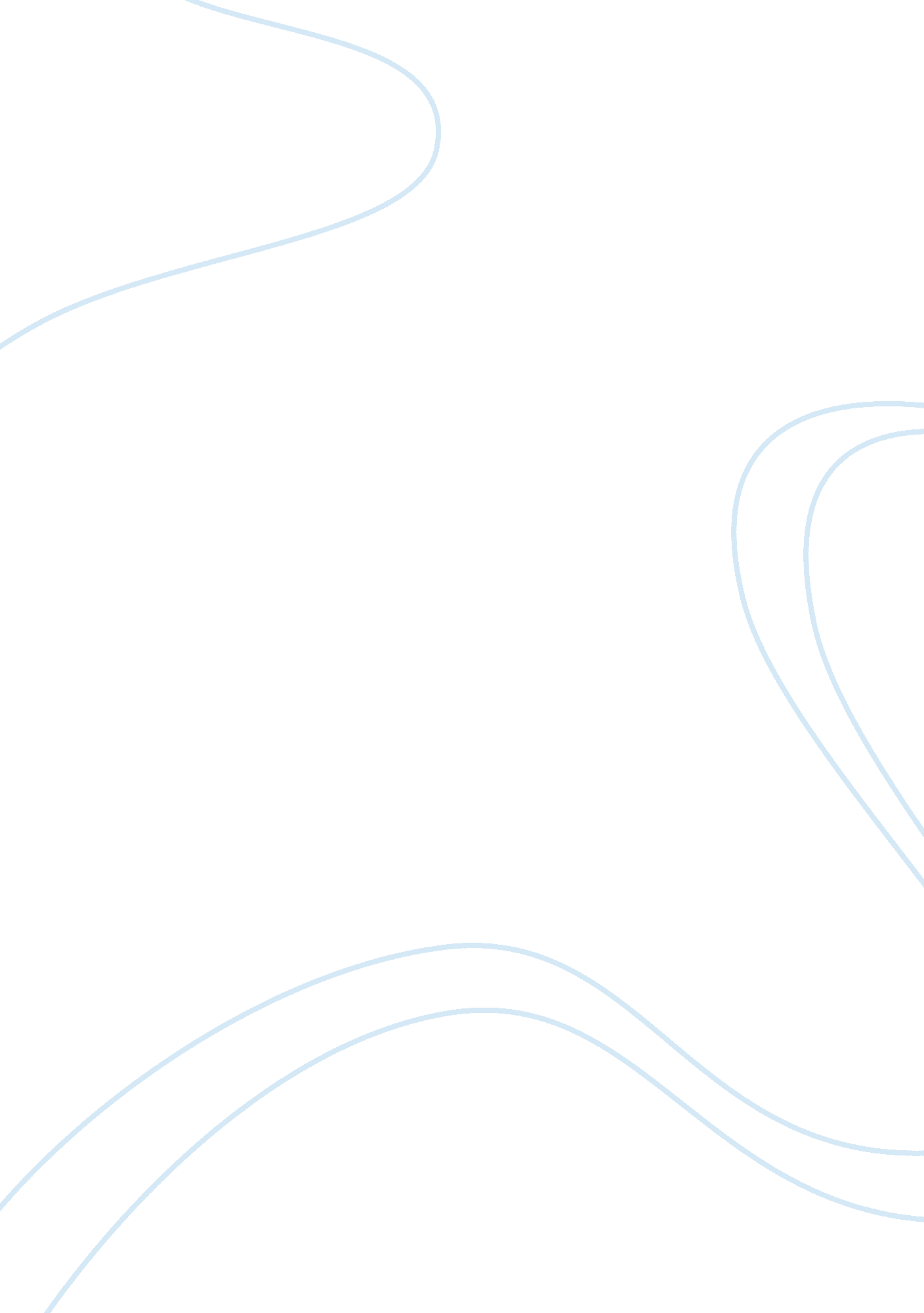 Occupational health and safetyBusiness, Management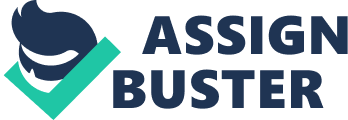 According to LOLER, all lifting equipment is supposed to be firm and of adequate strength. Furthermore, such machines should be properly installed to avoid any risks. This paper examines the complexities and difficulties in enforcing standards for lifting. 
One of the most prevalent complexities in enforcing lifting standards revolves around lack of manual handling training. Since most organizations do not provide initial orientation training to their staff members based on occupational wellbeing, they place their staff members at risk. However, training the staff helps in identifying potential risks and controlling them by designing safe working procedures. Inadequacy in proper designing facilities also limits the enforcement of lifting standards. Organizations should support safe working systems and proper handling of lifting equipment. These safe working systems are mainly supported by effective designing facilities. 
In addition, organizations should properly review their safety reports on the lifting machines used. These safety reports come in handy in identifying potential risks associated with the equipment. Proper assessment of these safety reports can boost the procedure involved in enforcing lifting standards. Deficiency of risk control and management processes has also complicated the enforcement of these standards. In manual handling, risk control and management are based on the scrutiny and management of risks that may arise from manual handling (Health and safety executive, 2014). This proves that lack of risk control and management processes has vastly affected the enforcement of these standards. 